Formulario de inscripción 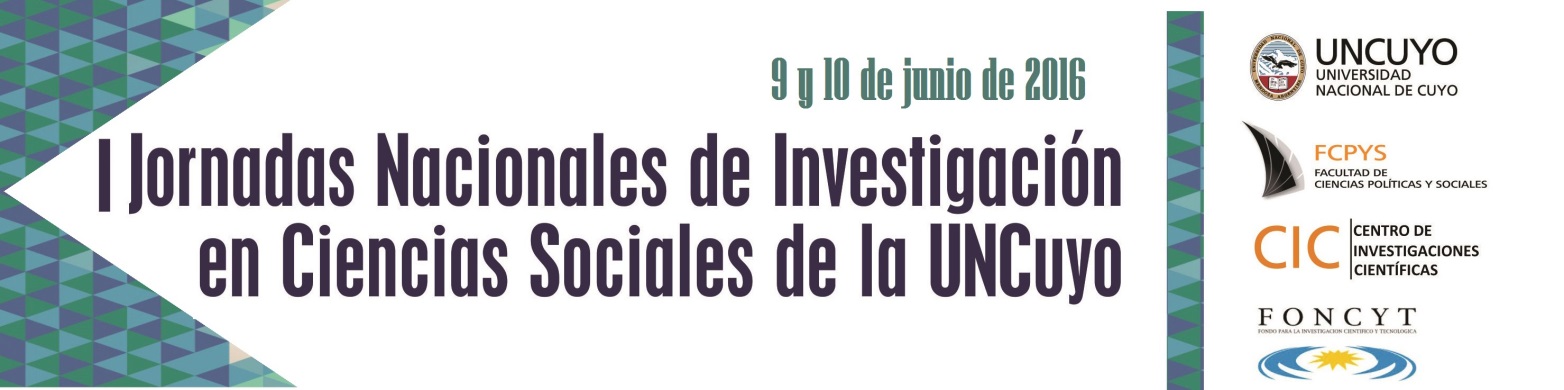 Nombre y ApellidoDNIInstitución de pertenenciaDirección postal (calle/nº/localidad/provincia/país)Correo electrónicoCategoría de participación:expositor/aexpositor/aasistenteasistentemarcar con xdocente/investigador/a estudiante docente/investigador/a estudiante En el caso de los expositores: indicar la/s dinámica/s de participación:Mesa temática Mesa temática Mesa de exposiciones Mesa de exposiciones 